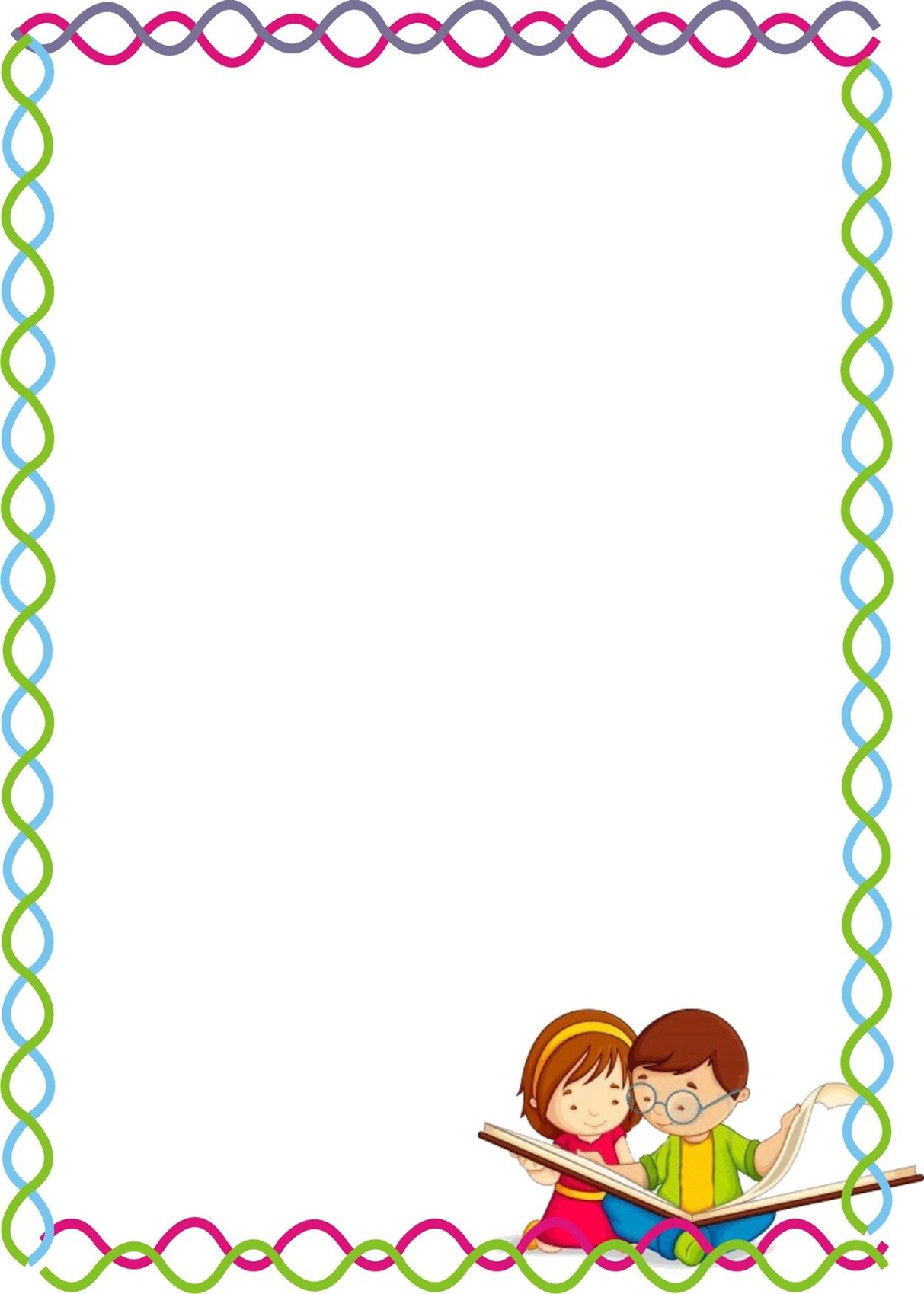 Муниципальное бюджетное дошкольное образовательное учреждение «Детский сад комбинированного вида № 19 «Рябинка» __________________________________________________________________658204, г. Рубцовск, ул.Комсомольская, ул.Киевская, 3 тел.: (38557) 7-59-69, 7-59-70 Е-mail: ryabinka.detskiysad19@mail.ruКонспектнепосредственно образовательной деятельностиво второй группе раннего возрастаТема: «Путешествие в сказку «Колобок»Подготовила:воспитательАгеева М.А.Конспект НОДТема: «Путешествие в сказку «Колобок»Цель: продолжить знакомство детей с русской народной сказкой «Колобок».Задачи: развивать речь детей, обогащать словарный запас, развивать чувство ритма, эмоциональную отзывчивость на музыку средствами движения, воспитывать навыки общения с взрослыми и сверстниками, устойчивый интерес к театрально – игровой деятельности. Совершенствовать общую и мелкую моторику.Предварительная работа: Чтение сказки «Колобок». Показ настольного театра «Колобок». Рисование округлых форм: солнышка, мячик. Рассматривание иллюстраций к сказке «Колобок».Герои сказки: дети старшей группы.Ход занятия:Воспитатель заводит детей в группу.Воспитатель: Ребята посмотрите как красиво у нас в группе как в сказке, а вы любите сказки?Дети: Да!Воспитатель: Ребята, а давайте с вами отправимся в путешествие по сказке.Дети: Да!Воспитатель:В мире много сказокГрустных и смешныхИ прожить на светеНам нельзя без нихВ сказке может всё случитьсяНаша сказка впередиСказке в дверь мы постучимсяСказка в гости ты нас жди.Воспитатель: А какие вы знаете сказки? ответы детей. А давайте с вами пойдём в гости к КолобкуДети под сказочную композицию идут по группе. Замечают , что стоит домик.Воспитатель: Какой красивый домик, интересно кто же там живёт.Выходит баба с дедом.Дед и баба: Здравствуйте ребятки.Дети здороваются.Дед: Бабка, испеки-ка мне Колобок.Бабка: Из чего испечь то? Муки то нет.Дед: А ты по амбару помети, по сусекам поскреби, авось наберешь горстки две муки. А ребята тебе помогут Колобка слепить!Пальчиковая игра:За горами, за лесами,(Поднимите руки вверх,соедините над головой,а потом, опуская их в стороны.)За широкими морями(Выпрямите руки перед собой, соедините кисти,затем плавно разведите в стороны)Жили дед и баба,(«Дед» — покажите воображаемую бороду,«баба» — «наденьте»воображаемый платочек на голову и«завяжите» его под подбородком.)Тимофей да Капа.«Как же, как же,Как нам быть?(Положите ладони на щеки ипокачайте головой из стороны в сторону.)Где муки на хлеб добыть?Надо нам совсем чуток —(Покажите пальцами «чуть — чуть».)Испекли бы колобок!(Пальчиковое упражнение «Шарик».)По амбарам пометем,(Покажите, как метут пол веником.)По сусекам поскребем,(Руки выставьте перед собой,«поскребите» ноготками.)Небольшой у нас роток —(Возьмитесь пальцами за губы.)Соберем на колобок(Поднимите руку вверх имахните ею вниз — «Эх!»)Наскребли и замесили,(Поднимите одну ладонь над другой и резкосоедините ладони,затем поменяйте положение рук.)Сахар в тесто положили,(Покажите, как сыплют сахар щепоткой.)И слезинкой посолилиПотом в печку посадили.Славный вышел колобок,(Пальчиковое упражнение «Шарик») Остывать на полку лег.(Руки сложите ладонями,положите их под щечку — «колобок» спит.)Дед: Какой горячий колобок дует на руки, давай его поставить на окошко остывать.Дед: Ой ребята старый я стал, совсем забыл с вами познакомиться.Пока дед и бабка знакомятся с детьми под весёлую музыку колобок убегает.Дед: ой горе какое укатился колобок в лес, а в лесу очень опасно. Ребята, а пойдёмте в след за Колобком.Навстречу им идёт заяц.Заяц: Колобок , колобок я тебя съем.Колобок:Я Колобок, Колобок,
Я по коробу скребен,
По сусеку метен,
На сметане мешон
Да в масле пряжон,
На окошке стужон.
Я от дедушки ушел,
Я от бабушки ушел,Не ешь меня зайка, я тебе песенку спою.Проводиться музыкальная игра с движениями.Зайка прыгал, прыгал, прыгал.Прыгал и устал.Хвостиком пошевелилУшки вверх поднялУшки вверх поднялИ услышал зайка, тихийОчень тихий звук.Посмотрел по сторонам,В норку прыгнул вдруг.Заяц: Колобок, какая хорошая песенка, не буду я есть тебя колобок. Обращается к колобку, который уже покатился дальше. Дети со всеми героями под музыку идут за ним. Навстречу им волк.Волк: Колобок, колобок я тебя съем.Колобок:Я Колобок, Колобок,
Я по коробу скребен,
По сусеку метен, 
На сметане мешон
Да в масле пряжон,
На окошке стужон.
Я от дедушки ушел,
Я от бабушки ушел.Воспитатель: Волк не ешь нашего колобка, а ребята тебе нарисуют колобка Рисование на манке.Волк: Спасибо вам ребята за такого колобка.Звучит музыка дети замечают, что колобок покатился и отправляются за ним. Навстречу им медведь.Медведь: Колобок, колобок я тебя съем.Колобок:Я Колобок, Колобок,
Я по коробу скребен,
По сусеку метен,
На сметане мешон
Да в масле пряжон,
На окошке стужон.
Я от дедушки ушел,
Я от бабушки ушел,Не ешь меня Мишенька- медведь, а ребята с тобой поиграют.Медведь: Люблю я детки играть.Дети вместе с колобком играют с мишкой.Медведь Мишка по лесу гулял,Нашу Машеньку искал.Долго, долго он искал,Сел на травку, задремал.("Мишка" садится на стул и "засыпает". Ребенок бегает вокруг.)-Стала Машенька плясать,Стала ножками стучать.Мишка, мишенька, вставай,Нашу Машу догоняй!(А. Ануфриева)("Мишка" просыпается, "рычит" и догоняет ребенка.) Медведь: ох, и весело мне с вами ребята. Спасибо тебе колобок.Звучит музыка ребята замечают, что колобок, отправляются вслед за ним.. Навстречу им лиса.Лиса: Колобок, колобок я тебя съем.Колобок:Я Колобок, Колобок,
Я по коробу скребен,
По сусеку метен,
На сметане мешон
Да в масле пряжон,
На окошке стужон.
Я от дедушки ушел,
Я от бабушки ушел.Воспитатель: Лисонька не ешь колобка. Ребята испекут тебе колобок.Изготовление колобка на шаблоне шариками из салфеток.Лиса благодарит детей. Колобок катится дальше и возвращается обратно на опушку леса.Колобок: Ребята, спасибо вам, что помогли мне. Я больше никогда не буду убегать от бабушки и дедушке.Дети прощаются, герои уходят.